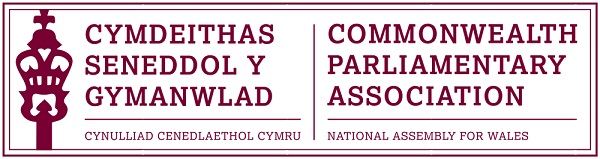 Adroddiad ar Ddiwrnod y Gymanwlad 2016 
                            gan 
         Gynrychiolydd Cangen Cymru                                                            o Gymdeithas Seneddol y Gymanwlad,Nobee Moyo.Ar 14 Mawrth 2016 fe’m dewiswyd i fynd i ddathliadau swyddogol Diwrnod y Gymanwlad yn Llundain. Thema’r diwrnod oedd “Cymanwlad gwbl gynhwysol”.  Roeddwn i’n cynrychioli Cynulliad Cenedlaethol Cymru ac roedd y cynrychiolwyr eraill yn dod o wledydd mor amrywiol â Jersey, Seland Newydd a De Affrica.Nod y thema eleni oedd dathlu amrywiaeth y Gymanwlad. Mae dros ddau biliwn o bobl yn y Gymanwlad, ac roedd y diwrnod yn gyfle i ddathlu’r ffaith ein bod i gyd mor wahanol ac mor unigryw a bod hynny’n atgyfnerthu’r siarter, ‘mae pawb yn gyfartal ac yn haeddu cael eu trin yn deg...waeth beth yw eu hil, eu hoed, eu rhyw a’u cred’.  Rwy’n teimlo bod y thema hon, sy’n hybu cynhwysiant ac amrywiaeth, yn neges hynod bwysig, yn enwedig o gofio’r anniddigrwydd gwleidyddol sy’n amlwg heddiw.   Dechreuodd y diwrnod gyda sgwrs gan Mr Akbar Khan, seithfed Ysgrifennydd Cyffredinol Cymdeithas Seneddol y Gymanwlad.  Cyflwynodd Mr Khan y thema gan esbonio sut y mae cynhwysiant yn rhan annatod o’r Gymanwlad. Soniodd Mr Khan am ei gefndir ei hun: fe’i ganed yn Guyana ond symudodd i’r DU yn ddiweddarach. Dywedodd iddo gael ei addysgu yn y DU gan ennill gradd feistr mewn Cyfraith Ryngwladol Gyhoeddus (LLM), ac aeth rhagddo i ddangos sut yr oedd ef ei hun yn ymgorffori thema’r ‘Gymanwlad gynhwysol’. Yna, gofynnodd inni ni beth roedd Cymanwlad gynhwysol yn ei olygu i ni; roedd atebion pawb yn amrywiol ond, yn y bôn, roeddem i gyd yn cytuno bod cynhwysiant yn golygu cydnabod a chroesawu hunaniaeth unigol.   Rhoddodd ei Ardderchogrwydd Mr Guy Hewitt a’r Uchel Gomisiynydd Dros Dro, Ms. Peggy Mclennan, fraslun o’u gyrfaoedd hwythau. Roedd y ddau wedi graddio - enillodd Mclennan radd BA yn Saesneg a Hanes, cyn ennill Diploma i Raddedigion mewn Astudiaethau Rhyngwladol, a dechrau gweithio i Gymdeithas Seneddol y Gymanwlad. Esboniodd Mclennan a’i Ardderchogrwydd Mr Guy Hewitt fod mwy nag un ffordd o ddilyn gyrfa wleidyddol. Yna, ymunodd Roberta Blackman-Woods, AS dinas Durham a Mr Ian Richard Liddell-Grainger AS â nhw i ategu’r neges hon drwy drafod eu gyrfaoedd yn fanwl.Yna, cynhaliwyd seremoni yn Abaty San Steffan lle’r oedd Ei Mawrhydi’r Freninhines, a’r teulu Brenhinol, yn bresennol. Roedd y seremoni hon yn agored i’r cyhoedd, ac roedd yr amrywiaeth yn yr ystafell yn amlwg. Roeddwn yn teimlo bod y seremoni yn Abaty San Steffan yn darlunio (ar raddfa lai) yr hyn y mae cymanwlad gynhwysol yn ei olygu. Fel merch ifanc o’r gymuned pobl dduon a lleiafrifoedd ethnig, o Zimbabwe yn wreiddiol, ac yn cynrychioli Cymru yn ystod diwrnod y Gymanwlad, roeddwn yn teimlo fy mod yn ymgorffori’r hyn y mae cymanwlad gynhwysol yn ei olygu; gan nad oedd fy hil, fy oed na fy rhyw, yn awgrymu y byddwn yn cael y cyfle hwn ac nid oeddent yn rhwystr ychwaith. 